St. Sebastian Parish Council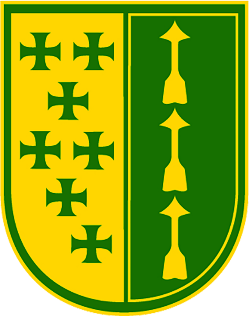 Meeting Minutes12/13/2021In Attendance: Father Valencheck, Ivan, Tracie, Marcy, JIm, Christina, Alex, Susan, Sue, Ed, Natalie, 		Dave, and JennieExcused:  Time Began: 6:00 p.m.Adjourned:  8:30 p.m.Christina opened the meeting and introduced guests: Kathy Holaday and Ken Contrera from St. Sebastian and Jamie Heinl from Holy FamilyOpening prayer was led by Sue SassanoPastor’s Report - Fr. ValencheckNone givenOld Business 	Nothing discussed this monthNew BusinessGuest Speaker- Jamie Heinl Director of Stewardship and Ministry Engagement at Holy Family in Stow gave a brief presentation on how Holy Family operates as a stewardship parish. She answered questions about her role and responsibilities, how the stewardship program was created, current challenges, and what she envisions for the future.The Parish Council celebrated Christmas with a delicious meal prepared by Marcy. A Parish Council group photo was taken.Compline – 	Next Meeting: January 27, 2022 at 7:00 p.mPrayer and Compline – Ivan